Part A – Project OverviewWhat are you looking for? (Please check one or both.)Project Title Project Summary in about 150 words(Please summarize your proposed project concisely in about 150 words, e.g. The proposed project aims to [achieve what/key potential impact] for [main target beneficiaries] by [doing what and how]…)Amount of fund request (in EUROS)Part B – Contact InformationProject Leader Project Member(s) (Please insert additional tables if necessary)Part C – Project DetailsProgram Description of the entire global program, including the objective, and the plans for project development and execution. In addition, describe the effort to be supported specifically by this seed funding (In no more than 400 words)Target Group(s) (Please list the primary target sector(s) or group(s) first)(In no more than 100 words)Summarize any prototyping and beta-testing of this project with measurable outcomes. Otherwise, summarize related past experiences with demonstrated outcomes (In no more than 300 words, please attach full CVs as separate files if necessary)Please describe the strategy to achieve global reach and at the same time to ensure the local project leaders be trained to accomplish these objectives?  (In no more than 300 words)Project Timeline (In no more than 200 words)Project Deliverables from seed funding and for the full Cornerstone program (In no more than 200 words)Part D – BudgetPlease provide the breakdown of the details of seed funding request, including overheads (attach separate sheet if necessary)Budget Narrative - Justification of the amount requested and how each major budget item relates to the deliverables expected from the seed funding support. (In no more than 200 words)Details on Existing or Confirmed Matching Resources (if any) (In no more than150 words)Apart from the above funding, what additional funding requirements are needed to achieve your project ultimate goals and what are the intentions for raising that amount? (In no more than150 words)Expected income arising from the project, if any, and how such income will be used for further development of the project. (In no more than 150 words)Part E – Project EvaluationHow will the project impact be measured and evaluated? What are the goals and minimum success criteria? (In no more than 300 words)Thank you for your submissionCheckboxes: ___ Did you adhere to the word limits for each question?
___ Did you convert this form to PDF format?
___ Did you attach the additional information (if any)?___ You are ready to submit to iau.oao@gmail.com (deadline: Monday June 30, 2014 23:59 CEST)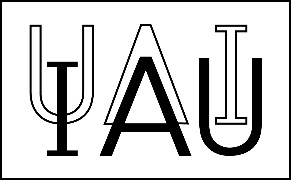 International Astronomical UnionInternational Year of Light 2015 Cosmic Light CornerstoneCornerstone Project Proposal Application Form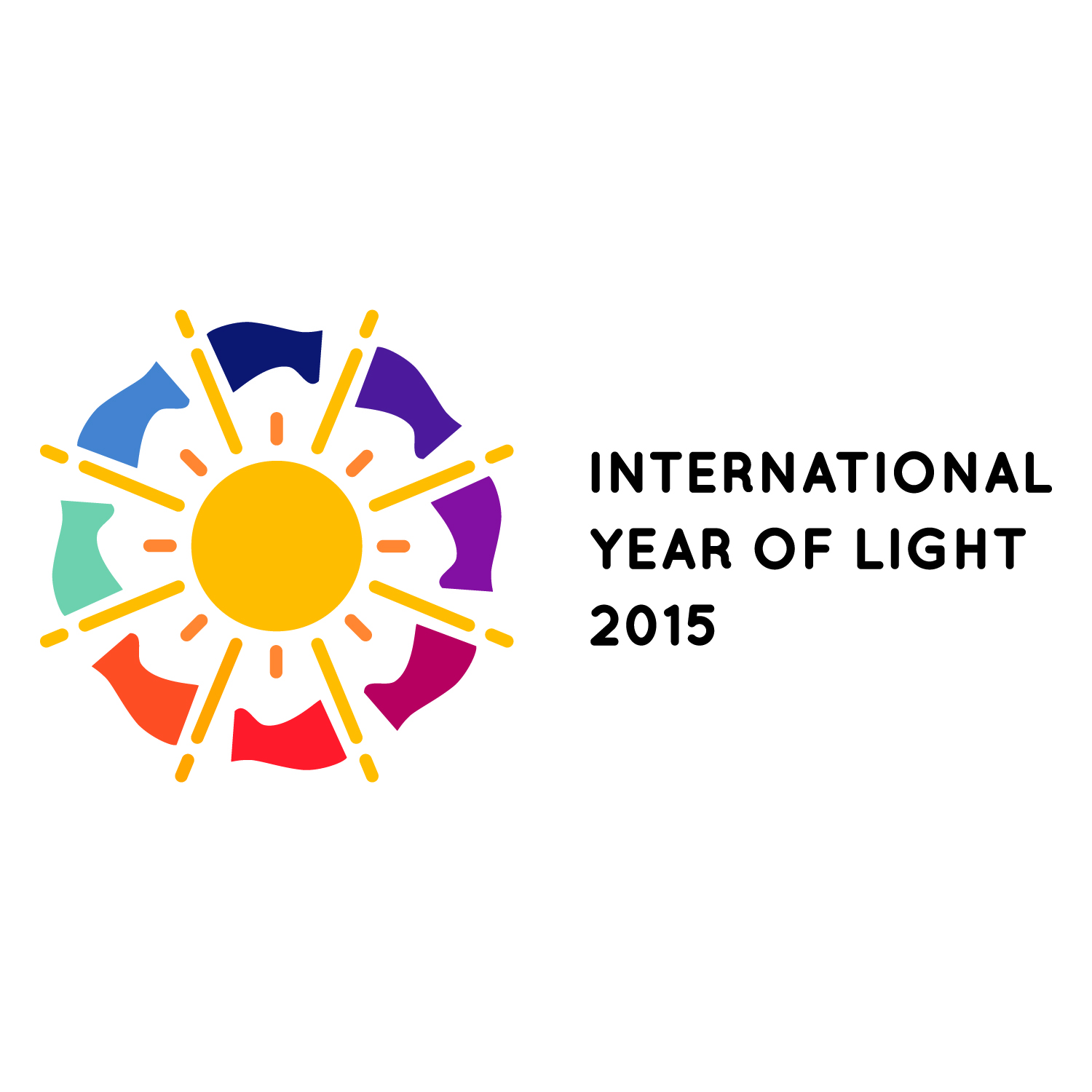 Instructions:This form should be used for cornerstone endorsement with or without seed funding. If without seed funding, please skip sections 14 & 15.Find the details about the proposal call at www.iau.org/iyl/proposals.Please fill in this form in English.Please use font size not smaller than 12 point font and observe strictly the word limits in each section.Please submit this form in PDF format to avoid compatibility issues.Proposals not seeking Cornerstone status should submit the “IYL Local/National/Regional Project Endorsement” form instead available later.Please direct enquiries to Sze-leung Cheung (International Outreach Coordinator, IAU Office for Astronomy Outreach) at cheungszeleung@iau.org.Send all submissions to iau.oao@gmail.com by Monday June 30, 2014 23:59 CEST.After the submission, if you do not receive the acknowledgement of receipt email within 48 hours, please file an enquiry to cheungszeleung@iau.org.Seed funding Endorsement as a Cornerstone IYL project TitleProf/Dr/Mr/MsProf/Dr/Mr/MsProf/Dr/Mr/MsFirst NameLast NameNationalityAffiliationJob PositionOrganization WebsiteMailing AddressEmail Mobile Phone NumberCountry code (       ) Country code (       ) Country code (       ) Office Phone Number Country code (       ) Country code (       ) Country code (       ) Skype (if applicable)TitleProf/Dr/Mr/MsProf/Dr/Mr/MsProf/Dr/Mr/MsFirst NameLast NameNationalityAffiliationJob PositionOrganization WebsiteMailing AddressEmail Mobile Phone NumberCountry code (       ) Country code (       ) Country code (       ) Office Phone Number Country code (       ) Country code (       ) Country code (       ) Skype (if applicable)Role in the projectItemAmount Requested (in EURO)Total